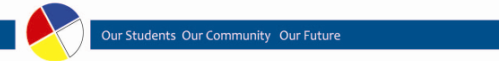 Yellowhead Tribal College General Admissions ApplicationPrevious Post-Secondary Education: College, Technical Institute or University (Starting with most recent):
WHAT IS YOUR CAREER GOAL? 
SECTION 5: PAYMENT AGREEMENT 
FREEDOM OF INFORMATION AND PROTECTION OF PRIVACY ACTSignature:   ___________________________________________           Date:  ________________________SECTION 1 : PERSONAL INFORMATIONSECTION 1 : PERSONAL INFORMATIONSECTION 1 : PERSONAL INFORMATIONSECTION 1 : PERSONAL INFORMATIONSECTION 1 : PERSONAL INFORMATIONSECTION 1 : PERSONAL INFORMATIONLast Name:First Name:Middle Name:Date of Birth:Gender:    Male   Female    OtherMaiden Name:Month    /    Day    /    YearMonth    /    Day    /    YearMonth    /    Day    /    YearMonth    /    Day    /    YearMonth    /    Day    /    YearTreaty #:SIN #:Health Care #:First Nation:Status:    Status  	 Non-Status 	  Bill C-31  	 Métis   Inuit         N/A Status  	 Non-Status 	  Bill C-31  	 Métis   Inuit         N/A Status  	 Non-Status 	  Bill C-31  	 Métis   Inuit         N/A Status  	 Non-Status 	  Bill C-31  	 Métis   Inuit         N/A Status  	 Non-Status 	  Bill C-31  	 Métis   Inuit         N/AResident:  On Reserve	 Off Reserve On Reserve	 Off Reserve On Reserve	 Off Reserve On Reserve	 Off Reserve On Reserve	 Off ReserveAboriginal Heritage:(ie. Cree, Stoney, Dene) Marital Status: Single	 Married   	  Common Law  Separated    	 Divorced     Other Single	 Married   	  Common Law  Separated    	 Divorced     Other Single	 Married   	  Common Law  Separated    	 Divorced     Other Single	 Married   	  Common Law  Separated    	 Divorced     Other Single	 Married   	  Common Law  Separated    	 Divorced     OtherMailing Address:City:Province:Postal Code:Email Address:Home #:Emergency #:SECTION 2: EDUCATIONAL BACKGROUNDSECTION 2: EDUCATIONAL BACKGROUNDSECTION 2: EDUCATIONAL BACKGROUNDSECTION 2: EDUCATIONAL BACKGROUNDHigh School Status: Attending     Graduate    Incomplete     Credits Earned Attending     Graduate    Incomplete     Credits Earned Attending     Graduate    Incomplete     Credits EarnedLast High School Attended:Last Month/ Year Attended:City/Town, Province:Alberta Education ID:InstitutionLocationDates AttendedCredential Earned(Degree, Certificate, Diploma, etc.)GraduateIncompleteCredits EarnedSECTION 3:  PROGRAM APPLICATIONSECTION 3:  PROGRAM APPLICATIONSECTION 3:  PROGRAM APPLICATIONSECTION 3:  PROGRAM APPLICATIONSECTION 3:  PROGRAM APPLICATIONSECTION 3:  PROGRAM APPLICATIONTerm you are applying for:Term you are applying for: Fall (Sept)     Winter (Jan)    Spring/Summer Fall (Sept)     Winter (Jan)    Spring/Summer Fall (Sept)     Winter (Jan)    Spring/Summer Full-Time   Part-Time   Have you previously applied to/attended YTC?Have you previously applied to/attended YTC?Have you previously applied to/attended YTC?Have you previously applied to/attended YTC?Have you previously applied to/attended YTC? Yes               No  Are you applying for YTC funding?Are you applying for YTC funding?Are you applying for YTC funding?Are you applying for YTC funding?Are you applying for YTC funding? Yes               No  If Yes, please check appropriate box:If Yes, please check appropriate box:If Yes, please check appropriate box: Full Sponsorship    Tuition Only   Full Sponsorship    Tuition Only   Full Sponsorship    Tuition Only  How did you first hear about YTC?How did you first hear about YTC?How did you first hear about YTC? Friend/Relative   Advertising  Publications  Academic Counselling Friend/Relative   Advertising  Publications  Academic Counselling Friend/Relative   Advertising  Publications  Academic Counselling
 SECTION 4:  PROGRAM SELECTION
 SECTION 4:  PROGRAM SELECTION
 SECTION 4:  PROGRAM SELECTION
 SECTION 4:  PROGRAM SELECTION
 SECTION 4:  PROGRAM SELECTIONIf you are going to be attending YTC, please select one program from the following list: First Nations Literacy and Essential Skills Academic Upgrading  University and College Entrance Preparation   University Transition Year  University Studies Diploma  Information Technology Administration Assistant  Management Studies Diploma  Health Careers Preparation  Trades and Technology Preparation  Social Work Diploma    Indigenous Educational Assistant  UnclassifiedIf you are going to be attending YTC, please select one program from the following list: First Nations Literacy and Essential Skills Academic Upgrading  University and College Entrance Preparation   University Transition Year  University Studies Diploma  Information Technology Administration Assistant  Management Studies Diploma  Health Careers Preparation  Trades and Technology Preparation  Social Work Diploma    Indigenous Educational Assistant  UnclassifiedIf you are going to be attending YTC, please select one program from the following list: First Nations Literacy and Essential Skills Academic Upgrading  University and College Entrance Preparation   University Transition Year  University Studies Diploma  Information Technology Administration Assistant  Management Studies Diploma  Health Careers Preparation  Trades and Technology Preparation  Social Work Diploma    Indigenous Educational Assistant  UnclassifiedIf you are going to be attending YTC, please select one program from the following list: First Nations Literacy and Essential Skills Academic Upgrading  University and College Entrance Preparation   University Transition Year  University Studies Diploma  Information Technology Administration Assistant  Management Studies Diploma  Health Careers Preparation  Trades and Technology Preparation  Social Work Diploma    Indigenous Educational Assistant  UnclassifiedIf you are going to be attending YTC, please select one program from the following list: First Nations Literacy and Essential Skills Academic Upgrading  University and College Entrance Preparation   University Transition Year  University Studies Diploma  Information Technology Administration Assistant  Management Studies Diploma  Health Careers Preparation  Trades and Technology Preparation  Social Work Diploma    Indigenous Educational Assistant  UnclassifiedIf you are a YTC Band Member and will be attending a different post-secondary institution, complete the following:If you are a YTC Band Member and will be attending a different post-secondary institution, complete the following:If you are a YTC Band Member and will be attending a different post-secondary institution, complete the following:If you are a YTC Band Member and will be attending a different post-secondary institution, complete the following:If you are a YTC Band Member and will be attending a different post-secondary institution, complete the following:Which Post-Secondary Institution have you applied to attend?Which Post-Secondary Institution have you applied to attend?Which Post-Secondary Institution have you applied to attend?What Program of studies have you applied for?What Program of studies have you applied for?What Program of studies have you applied for?What is the status of your application?What is the status of your application?What is the status of your application?    Applied      Conditional Acceptance     Approved    Applied      Conditional Acceptance     Approved  I am a YTC Band Member and I am applying for funding from YTC     Note: YTC Members are from Alexander, O’Chiese , Sunchild and Alexis  First Nations     A completed YTC Financial Support Application must accompany this application form.  I am not a YTC Band Member and have applied for financial sponsorship from my band.       In Progress         Final (and Approved)      Band Contact Person: 						Phone :  I have funding from another source and will pay my tuition on receipt of an invoice.      My funding source is: I agree, if admitted to Yellowhead Tribal College, to comply with College Regulations. I certify that this information in this application is true and complete in all respects and I have withheld no information. I also understand that any misrepresentation on my part may result in cancellation of my admission or registered status. Falsification of documents or withholding of requested information regarding this application are serious offences. I agree that YTC retains the right to nullify my application if the information is false or incomplete. The personal information requested on this form is collected under the authority of section 33(c) of Alberta’s Freedom of Information and Protection of Privacy Act for the purpose of determining eligibility for College admission and/or the administration of academic programs and student services. Certain personal information may be made available to federal, provincial and First nation government departments and agencies under appropriate legislative authority. For information about the collection and use of this information contact the Registrar at 780-484-0303.